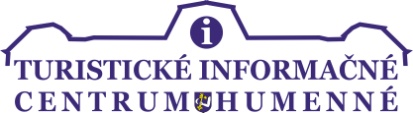 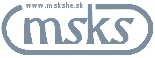 Školský výlet so sprievodcomSpojte obhliadku Humenného s návštevou kina alebo divadelného predstavenia!Máte v pláne ísť so žiakmi do kina alebo na divadelné predstavenie? Ukážte im predtým kúsok Humenného a spojte príjemné s užitočným.Prehliadka Humenného so sprievodcom zahŕňa prehliadku po uvedených pamiatkach: Socha dobrého vojaka Švejka, Galéria pod mostom, Valaškovský most, Socha sv. Jána Nepomúckeho, Fontána lásky, Malá socha dobrého vojaka Švejka, Potok času a busta Milana Rastislava Štefánika, Rímskokatolícky kostol Všetkých svätých.Po prehliadke mesta Vám Mestské kultúrne stredisko ponúkne buď film v kine FAJN alebo divadelné predstavenie (podľa dátumu, vzájomnej dohody a aktuálnej ponuky).Na tento výlet je možné použiť aj kultúrne poukazy.Cena prehliadky (na osobu): 0,50 €Vstupné do kina: podľa ponukyVšetky potrebné informácie získate na tel. č.: 057/ 788 2130, 057/ 775 55 48, 0915 403 184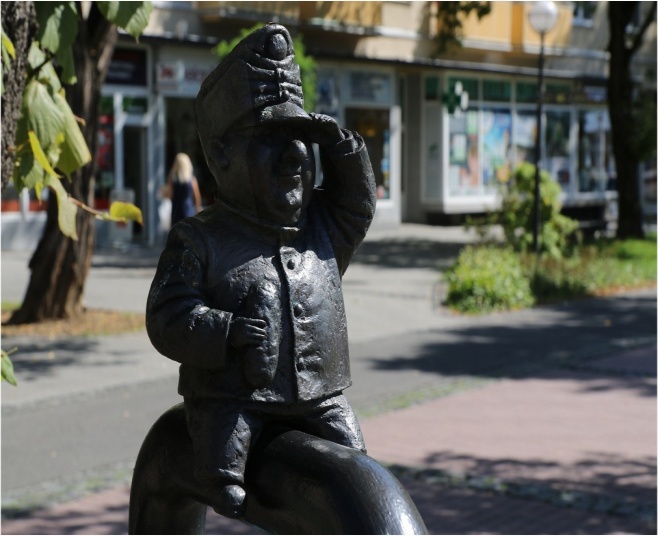 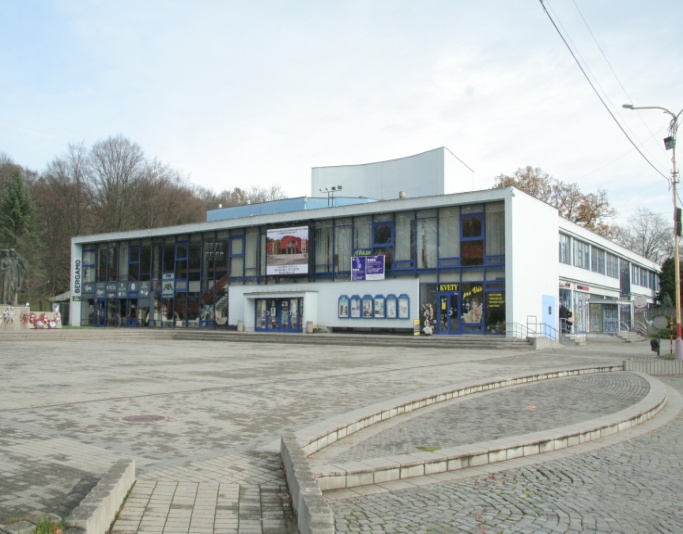 